Leyfisbréf: SiglingaklúbburinnÉg undirrituð/aður foreldri/forsjáraðilli _____________________________ kt:____________ veiti hér með samþykki fyrir því að _______________________________________________ (nafn ungmennis og kt) fái að taka þátt í siglinga á vegum Siglingaklúbburinn, Oríon, og Húnaklúbburinn. Ég geri mér grein fyrir því að Oríon/ Húnaklúbburinn bera ekki ábyrgð á meiðslum sem gætu komið upp við íþróttaiðkunina.Markmiðið er að hjálpa ungmennum að finna sitt áhugasvið og sína styrkleika. Kári Heiðar er kennari á námskeiðinu en Jessica Aquino og Linda Þorleifsdóttir verða honum til aðstoðar.Námskeiðið er 10,000 ISK og er á vegum Húnaklúbburinn og Oríon. Jessica Aquino 611-3549 jessica@holar.is Tanja Ennigarð 858-1532 tanja@hunathing.is 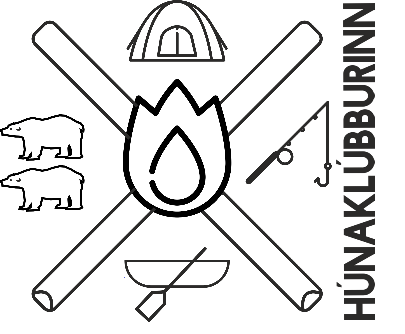 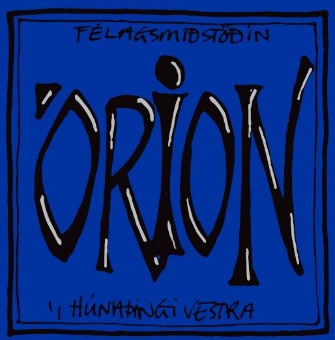 